中国・四国高度がんプロ養成基盤プログラムがん栄養セミナー参加申込用紙平成27年8月1日（土）13：10～18：05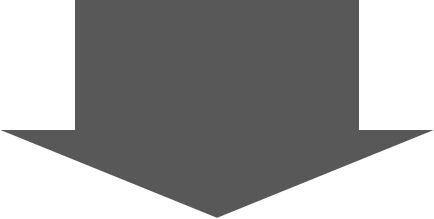 代謝栄養学分野　鈴江まで上記内容をメールにて申込　taisya@tokushima-u.ac.jpもしくはFAXにて申込　   088-633-7113 フリガナ氏名在籍コース所属連絡先申込締切：平成27年７月24日（金)